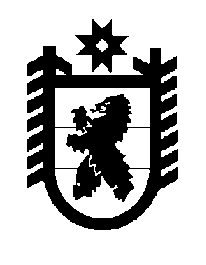 Российская Федерация Республика Карелия    ПРАВИТЕЛЬСТВО РЕСПУБЛИКИ КАРЕЛИЯРАСПОРЯЖЕНИЕ                                от  29 августа 2014 года № 531р-Пг. Петрозаводск Рассмотрев предложение Государственного комитета Республики Карелия по управлению государственным имуществом и организации закупок, учитывая решение Совета Костомукшского городского округа от 27 февраля 2014 года  № 325-СО «Об утверждении перечня государственного имущества Республики Карелия, передаваемого в муниципальную собственность муниципального образования «Костомукшский городской округ»,   в соответствии с Законом Респуб-лики Карелия от 2 октября 1995 года № 78-ЗРК «О порядке передачи объектов государственной собственности Республики Карелия в муниципальную собственность» передать в муниципальную собственность муниципального образования «Костомукшский городской округ» от Бюджетного учреждения «Национальная библиотека Республики Карелия» государственное имущество Республики Карелия согласно приложению к настоящему распоряжению.           ГлаваРеспублики  Карелия                                                             А.П. ХудилайненПриложение к распоряжениюПравительства Республики Карелияот 29 августа 2014 года № 531р-ППеречень государственного имущества Республики Карелия, передаваемого в муниципальную собственность муниципального образования «Костомукшский городской округ»____________________№ п/пНаименование имуществаКоличество, экземпляровОбщая стоимость, рублей1.Большая Российская энциклопедия. Том 1933681,242.Большая Российская энциклопедия. Том 2033681,243.Православная энциклопедия. Том 2732700,004.Православная энциклопедия. Том 2832700,005.Православная энциклопедия. Том 2932700,006.Сборник материалов горячей линии33000,00Итого1818462,48